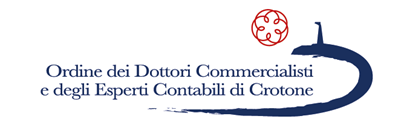 LA NUOVA IRI: ANALISI COMPARATIVE CON IRPEF E IRESIVA: VENDERE BENI E SERVIZI ALL’ESTERO TRAMITE WEBCrotone, 25 settembre 2018PROGRAMMALA NUOVA IRI: ANALISI COMPARATIVE CON IRPEF E IRESAnalisi dell’art. 55-bis del TUIR e meccanismo di funzionamento della nuova impostaFattori che influenzano la scelta per l’IRI Valutazione dell’impatto dell’IRI su società di persone e imprese individuali rispetto alla trasparenza fiscaleValutazioni comparative con l’IRES nell’ottica di una “piccola” Srl e differenze nella tassazione in capo ai soci di dividendi distribuiti e di utili prelevatiEsempi praticiIVA: VENDERE BENI E SERVIZI ALL’ESTERO TRAMITE WEBLa territorialità nell’IVA per i beniLa territorialità nell’IVA per i servizi. Regole ed eccezioniCessione di beni materiali verso Paesi Extra-UECessione di beni materiali verso Paesi UECessione di beni per corrispondenza su catalogo a clienti “privati” UECessione di prodotti digitali a clienti “privati” UE. Il sistema MOSS.La nuova Direttiva 2017/2455/UE e la rivoluzione per l’Iva europea sull’e-commerceRelatore: Antonio Scalia, Dottore Commercialista e docente Master Tributario WKI -Tax Consulting FirmINFORMAZIONIData e ora: 25 settembre 2018, dalle ore 15 alle ore 18Sede: ODCEC CROTONELa partecipazione è gratuita e subordinata a prenotazione. 